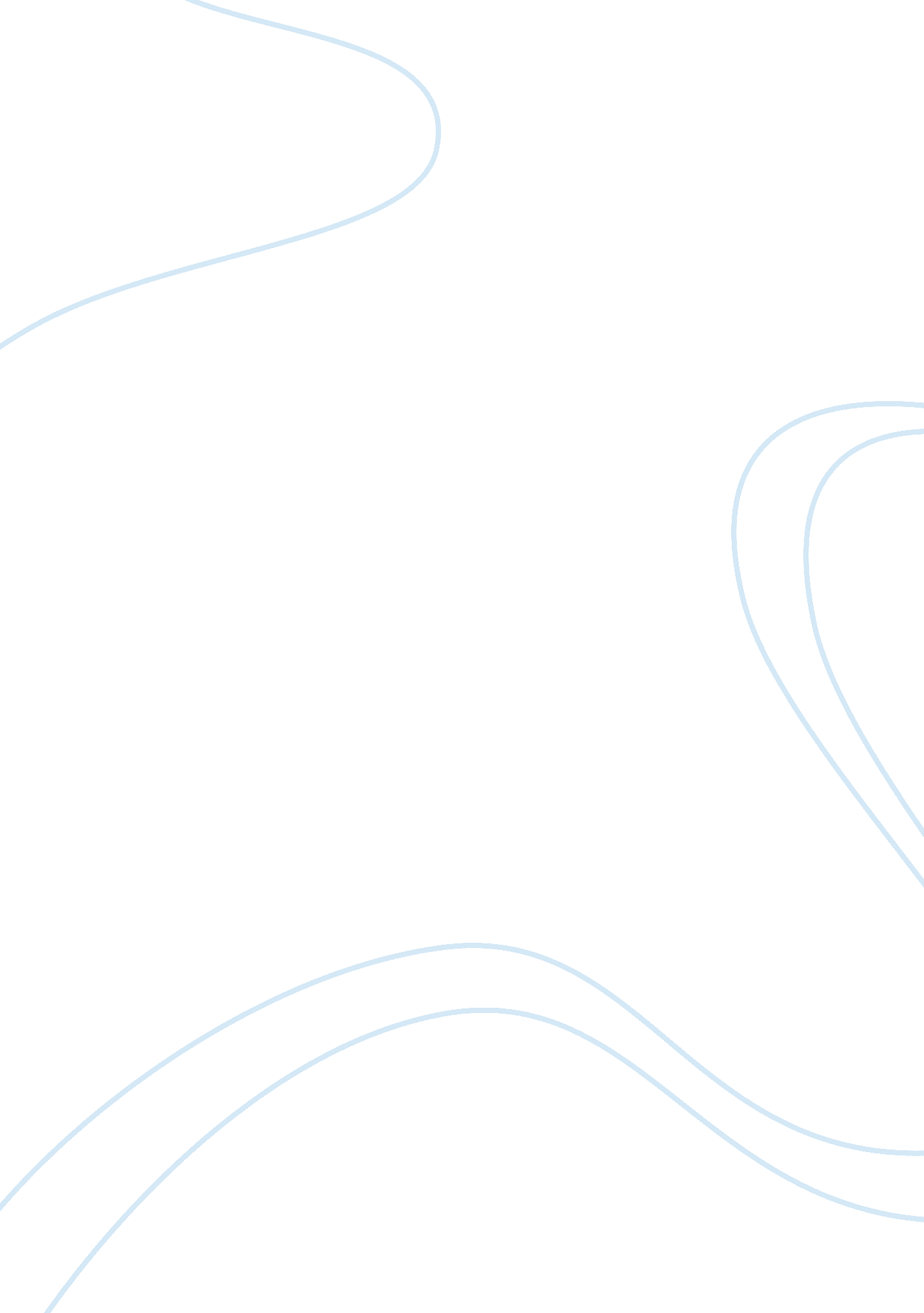 What is love actuallySociology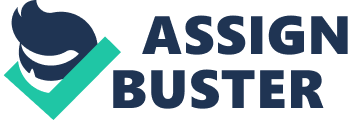 WHAT IS LOVE ACTUALLY? ‘ Love’ is no less than the of mind coupled with passion, feelings as well as the strong will for intention. It is however to be appreciated that the subject has in the past, presently and perhaps to continue in the future attracting great attention on debates about the reality of love. While others question the age of loving, others deliberate on the truth of existence of love while others equally question how, when as well as where love would start and flourish. This paper however focuses on answering the most basic to these concerns and this is about the ‘ very tender’ age for one to understand love. 
I strongly object with the premise that ‘ you’re too young to know what love is’ (Welch, 2010) as I believe that love is a very natural feeling that is learnt as young as a person learns the basic of life from parents. I believe that love starts from such an early age as a baby suckles though distinction would be made on exactly what kind of love one implies. For instance, when a child is born, the very first love he/she develops is that love developed through the bond of a child and a parent (and guardian where applicable). We must first appreciate that there is diversity in the ‘ loves’ that exists among them being the romantic love as well as the family love. Nevertheless, what I perceive of the statement is concerning the romantic love and many persons especially at the position of parents or guardians often accuse young ones of being such young that they would not understand love. Love would however be best understood from the perspective of exactly what is used to signify. I hold true the argument that we develop differently both intellectually as well as emotionally. With this understanding therefore, I would reason that there are those persons who would develop fast to develop the romantic emotions earlier than others and therefore no pre defined age would explain the time when one should start. Therefore, if one would reason that a child is too young to understand love due to poor perception because of low level of maturity, then I would understand. Moreover, one requires to clearly identifying the kind of live being insinuated, as it is well known that we perceive and experience some kind of love from such an early age as during infancy. 
In fact, I would reason that love by the minors would even be more real when compared to love by the older people in the precept that they are inexperienced and thus they would love in truth. One should first appreciate that love between one person and another is bound to occur as humans are social beings and therefore, loving and being loved defines the meaning of social interactions. This paper therefore holds the position that love is not defined by age and that he feeling would develop at any age. This therefore defies the position that any person would be too young to understand love as insinuated by the lead precept. 
Reference 
Welch K. J. (2010). Family now, 2nd Edition. Prentice Hall 